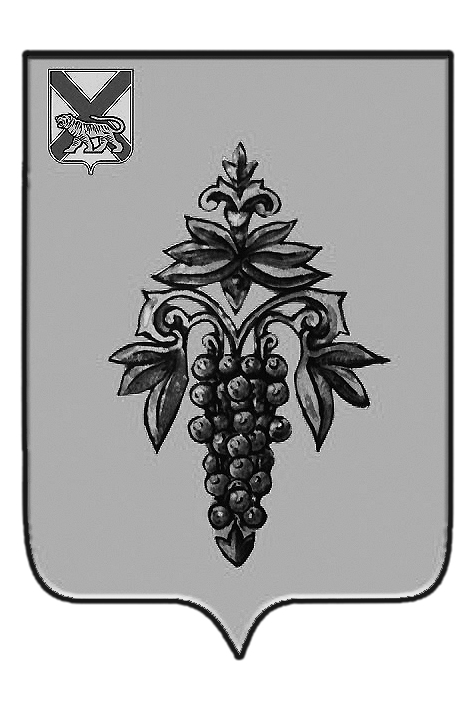 ДУМА ЧУГУЕВСКОГО МУНИЦИПАЛЬНОГО ОКРУГА Р  Е  Ш  Е  Н  И  ЕРассмотрев обращение депутата Думы Чугуевского муниципального округа Акопяна Э.В. избирательный округ № 12 от 09 апреля 2020 года, Дума Чугуевского муниципального округа
РЕШИЛА:

    	1. Рекомендовать администрации Чугуевского муниципального района:1.1. провести мониторинг обеспечения местами в дошкольных учреждениях Чугуевского муниципального округа. 1.2.  содействовать развитию и применению форм государственно-частного партнерства (ГЧП) в сфере дошкольного образования на территории Чугуевского района, а также привлечения инвестиций в строительство дошкольных учреждений.
           1.3. Предусмотреть возможность выделения финансовых средств из бюджета округа  на разработку проектной документации на строительство новых детских дошкольных учреждений, школ.2. Рекомендовать депутату Думы Чугуевского муниципального округа избирательного округа №12 Акопян подготовить и направить:2.1  обращение в  Министерство транспорта и дорожного хозяйства Приморского края по вопросу установки автобусных остановок с пешеходными переходами, остановочных площадок по федеральной трассе «Осиновка Рудная пристань» по всей протяженности территории Чугуевского района.2.2. обращение в Министерство здравоохранения  Приморского края по вопросу обустройства ФАПа в селе Изюбринное, а также организации приема и доступности услуг ФАПов избирательного округа №12.Председатель ДумыЧугуевского муниципального округа				          		Е.В. ПачковОт 29.05.2020г.№ 42 Об обращении депутата Думы Чугуевского муниципального округа Акопяна Э.В. Об обращении депутата Думы Чугуевского муниципального округа Акопяна Э.В. Об обращении депутата Думы Чугуевского муниципального округа Акопяна Э.В. 